Для балки, закрепленной шарнирно: 1)- построить эпюры поперечных сил и изгибающих моментов; 2)- подобрать диаметр балки , имеющей круглое сечение (вал), из стали с [σт] =280 МПа; 3)- выполнить проверку на прочность по нормальным и касательным напряжениям для прямоугольного сечения при b = 10см, h = 15 см. Исходные данные: 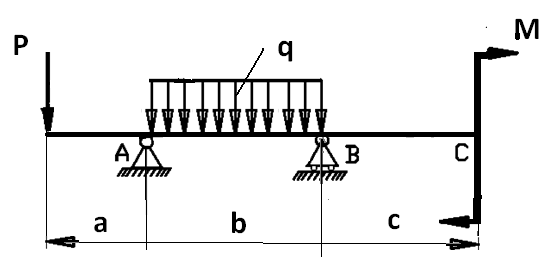 Расчётная схема балки Предварительные расчеты: Допускаемое касательное напряжение [τт]=0,58[σт]=162,4МПа. Следовательно, максимально допускаемая поперечная сила Qy , определяемая из формулы Журавского: 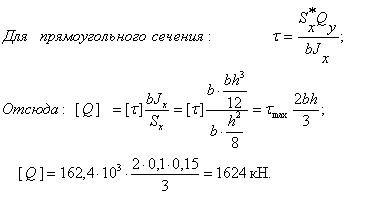 Результаты расчёта:Реакции опор:RA=................ кН,RB=.................кН, Максимальные (по модулю) момент и поперечная изгибающая сила: Mmax=...............кН·мQmax=............... кН Минимальный момент сопротивления: Wmin = Mmax /[σт]=............см3Минимальный диаметр круглого сечения dmin = ( 10 Wmin )1/3=......... мм; Для балки прямоугольного сечения b = 0,10м, h = 0,15м проводим 1) -проверку на нормальным напряжениям: σmax=6·Mmax / W = 6· Mmax / bh 2 =.............МПа;Максимальное нормальное напряжение σmaxсравниваем с [σт] и делаем вывод:Прочность по нормальным напряжениям (на изгиб):2) -проверку по касательным напряжениям: Максимальную поперечную силу Qmax сравниваем с [Q]и делаем вывод:Прочность по касательным напряжениям   (насрез):.............?(необеспечена,обеспечена,неоднозначно)Р, кН М, кН·м q, кН/м а, м b, м c, м 2525201 2 2